АДМИНИСТРАЦИЯ ХАРЬКОВСКОГО СЕЛЬСКОГО ПОСЕЛЕНИЯ ЛАБИНСКОГО РАЙОНА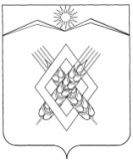 П О С Т А Н О В Л Е Н И Еот  16.12.2019  г                                                                                       № 106хутор ХарьковскийО внесении изменений в постановление администрации Харьковского сельского поселения  Лабинского района от 17.10.2018 года № 93 «Об  утверждении ведомственной  целевой  программы «Молодёжь Харьковского сельского  поселения  Лабинского района» на 2019 год»В целях устранения правил юридической техники, п о с т а н о в л я ю:   1.Внести в постановление администрации Харьковского сельского поселения Лабинского района от 17.10.2018 года № 93 «Об  утверждении ведомственной  целевой  программы «Молодёжь Харьковского сельского  поселения  Лабинского района» на 2019 год», следующие изменения:1 ) Изложить в ПАСПОРТЕ ведомственной целевой программы   «Молодёжь Харьковского сельского  поселения  Лабинского района» на 2019 год» раздел «Объем  и  источники финансирования Программы» в следующей редакции :Общий объем финансирования Программы составляет 0 тыс. рублей из местного бюджета. 2) Изложить в Приложении Мероприятия ведомственной целевой программы Харьковского сельского поселения Лабинского района «Молодёжь Харьковского сельского поселения Лабинского района» на 2019 год» таблицу в следующей редакции :3) Изложить в Приложении Раздел 4 «Обоснование ресурсного обеспечения программы»  в следующей редакции :4.1. Общий объем финансирования Программы из средств                           бюджета Харьковского сельского поселения  Лабинского района составляет -                     0,0 тыс. рублей. 4.2. В ходе реализации Программы отдельные мероприятия, объемы и источники их финансирования могут корректироваться на основе анализа полученных результатов и с учетом реальных возможностей бюджета Харьковского сельского поселения  Лабинского района.2.Ведущему специалисту администрации Харьковского сельского поселения Лабинского района (Филипченко О.В.), обнародовать настоящее постановление иразместить на  официальном сайте  администрации Харьковского сельского поселения Лабинского района в информационно-телекоммуникационной сети «Интернет».3.Постановление вступает в силу со дня его обнародования.Глава администрацииХарьковского сельского поселенияЛабинского района                                                                          Н.Ф. Шумский ЛИСТ СОГЛАСОВАНИЯпроекта постановления администрацииХарьковского сельского поселения Лабинского районаот 16.12.2019  г.  № 106О внесении изменений в постановление администрации Харьковского сельского поселения  Лабинского района от 17.10.2018 года № 93 «Об  утверждении ведомственной  целевой  программы «Информационное  обеспечение  деятельности органов местного самоуправления Харьковского  сельского  поселения  Лабинского  района  на  2019  год»Проект внесен:Глава администрацииХарьковского сельского поселенияЛабинского района	Н.Ф. ШумскийПроект составлен:Главный специалист администрацииХарьковского сельского поселения				                    А.С. ТуркадзеПроект согласован:Ведущий специалист администрацииХарьковского сельского поселения			                         О.В. Филипченко Заявка на рассылку:управление администрации МО Лабинский район по централизованному бухгалтерскому учету и отчетности, в делоЗаявку составил: Главный специалист администрацииХарьковского сельского поселения				                    А.С. Туркадзе№п/пНаименование мероприятияОбъем финансирования, тыс.руб.Источники финансированияОжидаемый результат№п/пНаименование мероприятия2019 годОжидаемый результат123451Организация   и проведение мероприятий, направленных на гражданское становление личности, духовно-нравственное, военно-патриотическое и гражданско-правовое воспитание молодежи--Воспитание чувства патриотизма, гражданской ответственности, выявление одаренной молодёжи.Число молодых людей, участвующих в мероприятиях не менее    25 человек2Проведение мероприятий, направленных на противодействие и профилактику экстремизма, расизма и других форм нетерпимости в молодежной среде --Воспитание чувства гражданской ответственности, чувства интернационализма.Число молодых людей, участвующих в мероприятиях не менее    25 человек3Профилактика наркомании, алкоголизма, безнадзорности и правонарушений в подростково-молодежной среде--Пропаганда здорового образа жизни, профилактика наркомании в подростково-молодёжной среде, снижение количества  правонарушений в подростково-молодёжной средеЧисло молодых людей, участвующих в мероприятиях не менее    15 человек4Проведение мероприятий, направленных на формирование общественно-политической активности молодежи. Ученическое самоуправление.--Число молодых людей, участвующих в мероприятиях не менее    25 человек5Мероприятия, направленные на здорового образа жизни в подростково-молодежной среде--Пропаганда здорового образа жизни в подростково - молодежной среде, снижение количества  правонарушений в подростково-молодёжной среде.Число молодых людей, участвующих в мероприятиях не менее    15 человекИТОГО--